Ольга Пиляева, Ачинский филиал Красноярского аграрного университетаДоцент, кандидат технических наук, кафедра агроинженерииМоделирование аэродинамики в бункерных установках с радиальной схемой воздухораспределенияАннотация: В данной статье рассмотрен алгоритм расчета аэродинамической модели в бункерных установках определенного типа воздухораспределения. Математическая модель позволяет в любой точке бункера скорость воздушного потока.Ключевые слова: бункер активного вентилирования, воздухораспределение, зерновая массса, скорость воздушного потока.Бункерные установки можно разделить по назначению: на бункера для временного хранения и аэрирования влажного зерна перед сушкой (компенсирующие неравномерность поступления зерна);бункера для досушки и охлаждения (компенсирующие нарушение поточности обработки и реализующие низкотемпературный процесс сушки);бункера для высокотемпературного процесса сушки. Бункера активного вентилирования, можно проклассифицировать по схемам воздухораспределения:радиальная схема воздухораспределения с двумя перфорированными цилиндрами (рис.1.1);радиальная схема воздухораспределения со сплошным наружным цилиндром (рис.1.2);поперечная схема воздухораспределения (рис.1.3).Отметим, что несмотря на то, что каждый из этих классов может быть подразделён на подклассы (см.рис.1.3-1.5), принципиальный подход к постановке и решению задач аэродинамики и тепловлагопереноса для соответствующих подсхем остается без существенных изменений [51-59].Поставим задачу разработки аэродинамической модели для воздухораспределителей I класса, реализующих схему 1 (рис.1.1).Математическая формулировка задачи для данной схемы воздухораспределения следующая:Найти в прямоугольнике ,  решение уравненияпри граничных условиях: При выводе уравнения были приняты следующие допущения и предложения:- зерновая масса – изотропная среда;- плотность воздуха в процессе вентилирования постоянная;- плотность укладки зёрен одинаковая во всех частях бункера;- между скоростью воздуха и градиентом статического давления справедлива линейная зависимость видагде  и – скорости воздушного потока в радиальном и вертикальных направлениях.Решение уравнения найдём в видеПодставив новые неизвестные функции в искомое уравнение, получим:                                                                          (1.5)Имеем                                                                                     (1.6)Рассмотрим совокупность возможных решений полученных двух дифференциальных уравнений в зависимости от величины параметра  и знака перед ним. Если знак минус, то линейно-независимыми решениями уравнений будут функции‌ ‌‌‌  где  – функции Бесселя I и II рода нулевого порядка от вещественного аргумента;– постоянные.Если знак плюс, то линейно-независимыми решениями уравнений являются функциигде  и – функции Бесселя I и II рода нулевого порядка от мнимого аргумента.Если , имеем Проведём анализ полученных возможных решений. Рассмотрим граничные условия        для решения (1.7). Их соблюдение требует выполнения следующей системы однородных уравненийЕё определитель должен равнятьсядля существования решений, отличных от тривиального  В силу наличия противного случая, данное решение отпадает.Краевое условие для днища бункера                                                                                                  (1.14)позволяет получить второе уравнение для определения собственных значений и функций краевой задачи:Их совместное решение даёт:В силу того, что мы ищем нетривиальное (ненулевое) решение, второе равенство означает, чтоВ результате получаем выражение для собственных значений краевой задачи и выражение для собственных функций задачиТак как при  потенциал скорости , то, подчиняя решение  условию  получаем значение :Таким образом, решение (1.7) уравнения задачи  запишется в следующем виде:                                                       (1.19)Общее решение задачи представится в виде:где  Введём относительные линейные размеры и координаты точек бункера в вертикальном и радиальном направлениях с целью удобства дальнейших расчётов:Принятые относительные величины могут рассматриваться как безразмерные критерии подобия. Например, отношение , равное , характеризует степень заполненности бункера зерновым материалом и определяется положением запорного поршня, перекрывающего часть воздухоподводящего канала высотой .Все введённые нами критерии принимают значения в интервале от 0 до 1, причём крайние величины (0 и 1) представляют собой граничные условия (для  и ) или предельные условия (для ). Наиболее часто встречающиеся на практике значения для  лежат в пределах 0,7÷0,9, поэтому при расчётах будем брать три уровня этого параметра: ; ; .Перепишем основную формулу, полученную нами для потенциала скорости, с учётом введённых относительных величин, в следующем виде:Данное решение удовлетворяет граничным условиям на днище бункера, поверхности зернового слоя и на границе  наружного перфорированного цилиндра. Для полной его конкретизации (определения ) остаётся подставить граничное условие на внутренней поверхности  данного цилиндра   в уравнение (1.21). Это условие при переходе от функции  к функции  приобретает следующий вид:С учётом этих граничных условий введём вспомогательную функциюгде значения переменных коэффициентов  и  являются функциями контура области определения функции . Для выполнения ГУ  они должны равняться следующим значениям:Учитывая, что на участке , в силу (1.13), функции   и связаны соотношением(другими словами функция  имеет смысл скорости воздушного потока при его входе в зерновой слой), продифференцируем (1.11) по , и приняв  получим выражение для радиальной составляющей скорости воздуха у центрального цилиндра бункера                              (1.14)Таким образом, предлагаемый метод расчёта аэродинамических характеристик –  полей давления и скорости воздушного потока, а также гидравлического сопротивления зернового слоя для бункерных установок первого вида доведён до полного аналитического решения.Для вывода зависимости аэродинамического сопротивления от размеров конструктивных элементов установки и расхода воздуха запишем выражение для элементарного расхода воздуха на участке центрального воздухораспределительного цилиндра :где   Общий расход воздуха равен сумме элементарных расходов на участке от 0 до h:Поэтому имеем, в силу основного выражения (2.25),        где  определяется из формулы                                            (1.15) определяется с использованием вышеприведённой методики с введением функции .Величина абсолютной скорости воздушного потока может быть определена с помощью зависимостей:Таким образом, введение функции , которая в зависимости  от значения аргумента , равна либо  (при ), либо ,(при ), позволило решить поставленную краевую задачу с разрывными условиями на одной из границ с использованием метода разделения переменных. Полученное решение оказалось достаточно хорошо сходящимся; оно даёт возможность найти в любой точке бункерной установки давление и скорость воздушного потока, а также определить общее аэродинамическое сопротивление установки.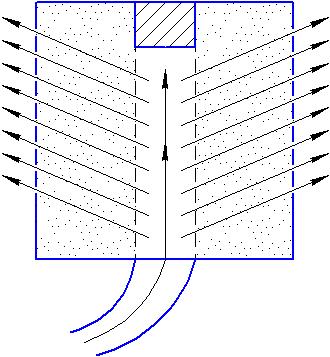 Рисунок 2.1 – Радиальная схема воздухораспределения с двумя перфорированными цилиндрами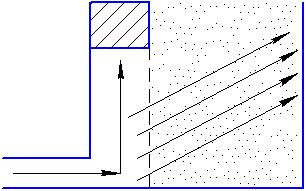 Рисунок 2.3 – Поперечная односторонняя (несимметричная) схема воздухораспределения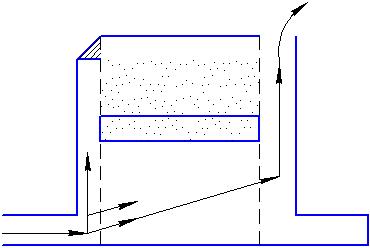 Рисунок 2.5 – Поперечно-продольная схема воздухораспределения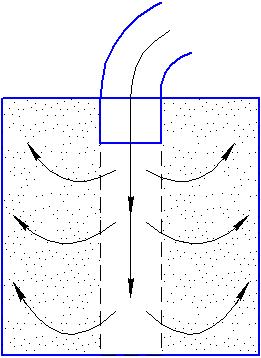 Рисунок 2.2 – Радиальная схема воздухораспределения со сплошным наружным цилиндром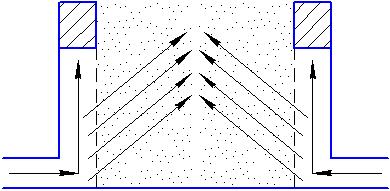 Рисунок 2.4 – Поперечная двухсторонняя (симметричная) схема воздухораспределения(1.1)(1.2)  (1.3)(1.4)(1.7)(1.8)(1.9)(1.10)(1.11)(1.12)(1.13)(1.15)(1.16)(1.17)(1.18) (1.20) .(1.21)(1.12)(1.13)(1.16)(1.17)